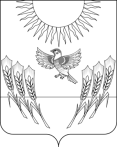 АДМИНИСТРАЦИЯ ВОРОБЬЕВСКОГО МУНИЦИПАЛЬНОГО РАЙОНАВОРОНЕЖСКОЙ ОБЛАСТИПОСТАНОВЛЕНИЕ от      22.03.2013 г.	  №	 136          	    	            с. ВоробьевкаО внесении изменений в постановление администрации муниципального района от 19.12.2012 года № 530 «Об определении перечня организаций для исполнения уголовного наказания в виде исправительных работ»	В соответствии со статьей 50 Уголовного кодекса Российской Федерации, статьей 39 Уголовно-исполнительного кодекса Российской Федерации и частью 3 статьи 19 Федерального закона от 06.10.2003 года № 131-ФЗ «Об общих принципах организации местного самоуправления в Российской Федерации», по согласованию с филиалом по Воробьевскому району ФКУ УИИ УФСИН России по Воронежской области и в связи с уточнением перечня организаций для исполнения уголовного наказания в виде исправительных работ, администрация Воробьевского муниципального районаП О С Т А Н О В Л Я Е Т :	1. Утвердить, перечень организаций для исполнения уголовного наказания в виде исправительных работ в редакции согласно приложению.	2. Контроль за выполнением настоящего постановления возложить на заместителя главы администрации муниципального района Письяукова С.А.Глава администрации муниципального района			                 			И.Т. Рябинин								Утвержден:								постановлением администрации 								муниципального района								от 22.03.2013 г. № 136Перечень организаций для исполнения уголовного наказания в виде исправительных работ№ п/п№ п/пНаименование организации112ФГУП «Воробьевское» РоссельхозакадемииВоробьевский участок Калачеевского отделения ОАО «ВЭК»ООО «Урожай»ООО «Урожай»ИП Верещагина Г.И.ИП Верещагина Г.И.ИП Глава КФХ Белоусов С.Д.ИП Глава КФХ  Шевцов В.М.ИП Глава КФХ Ласуков В.А.ИП Глава КФХ Ласуков В.А.ИП Глава КФХ Поленов А.А.ИП Глава КФХ Поленов А.Е.ИП Глава КФХ Саид-Ахмедов НохиИП Глава КФХ Саид-Ахмедов НохиИП Глава КФХ Свешников И.И.ИП Глава КФХ Сидоренко С.М.ИП Глава КФХ Сидоренко С.М.ИП Глава КФХ Ульвачев А.М.ИП Глава КФХ Алиев С.А.ИП Глава КФХ Сулейманов Р.Г.Колхоз «Новый путь»МП ВР «Коммунальное хозяйство»МП ВР «Коммунальное хозяйство»МП ВР «Транссервис»МП ВР «Транссервис»ООО «Агроимпульс»ООО «Агрокультура «Воробьевское»ООО «Агрокультура-животноводство»ООО «Заря»ООО «ЦЧ АПК» филиал ВоробьевскийООО «Сатурн»ООО «ВоробьевкаАгро»Калачеевский филиал ОАО «Воронежавтодор»МКУК «Центр народного творчества»БУ ВО «Воробьевская райСББЖ»БУ ВО «Березовский психоневрологический интернат»Руководитель аппарата администрациимуниципального района  _____________   Ю.Н. РыбасовСОГЛАСОВАНОНачальник филиала по Воробьевскому району ФКУ УИИ УФСИН России по Воронежской области ______________ В.В. Пулин